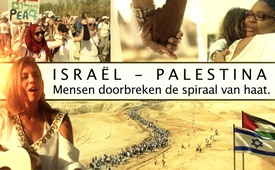 Israël/Palestina – mensen doorbreken de spiraal van haat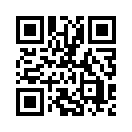 Sinds vele jaren woedt er een gewelddadig conflict tussen Israël en de Palestijnen. Een doorbraak in de vastgelopen onderhandelingen tussen de leiders van beide landen lijkt nog altijd verre toekomst. Maar terwijl de verantwoordelijke politici het tot nu toe niet klaarspeelden elkaar tegemoed te komen, lieten heel normale burgers van dit land  het afgelopen jaar zien, dat deze diepe kloven tussen de naties heel goed overwinbaar zijn. De volgende vier voorbeelden geven hoopvolle vooruitzichten, niet alleen voor het door crisissen geplaagde Nabije Oosten:Sinds vele jaren woedt er een gewelddadig conflict tussen Israël en de Palestijnen. Een doorbraak in de vastgelopen onderhandelingen tussen de leiders van beide landen lijkt nog altijd verre toekomst. Maar terwijl de verantwoordelijke politici het tot nu toe niet klaarspeelden elkaar tegemoed te komen, lieten heel normale burgers van dit land  het afgelopen jaar zien, dat deze diepe kloven tussen de naties heel goed overwinbaar zijn. De volgende vier voorbeelden geven hoopvolle vooruitzichten, niet alleen voor het door crisissen geplaagde Nabije Oosten:

Een groep jonge activisten organiseerde bv. in Jeruzalem in september 2016 vier spelavonden met het bordspel backgammon. Het succes was groot, meteen op de eerste avond kwamen 150 deelnemers: Palestijnse vrouwen met hoofddoek evenals orthodoxe Jodinnen met kinderwagen en vrome Joden met zwart keppeltje waren ontspannen samen met jongeren uit de Arabische wijken. Er werd bewust afgezien van speciale bescherming door de politie. Voor veel deelnemers was dit een soort tijdmachine, terug in een onbezorgd tijdperk van dagelijkse saamhorigheid, toen er nog geen afsluitingsmuren waren tussen Arabieren en Joden. 

In Zwitserland kon in mei 2016 ook een teken van verzoening worden gesteld tussen Joden en Palestijnen bij de door Ivo Sasek georganiseerde “Dag van de Internationale Vriendschap”. Zo getuigde een Palestijn hoe hij de zesdaagse oorlog had beleefd en de oorlogen daarop. Ondanks veel pijnlijke ervaringen kon hij zijn haat opgeven en zijn vijanden vergeven. Als zichtbaar teken van verzoening omarmde hij op het podium een vrouw uit Israël.

Toen in november 2016 tienduizenden Israëli’s moesten vluchten uit hun huizen vanwege hevige branden, hielpen Palestijnse brandweerlieden zij aan zij mee met hun Israëlische collega’s om de toestand weer onder controle te krijgen. 

In oktober 2016 organiseerde de beweging “Women Wage Peace”, in het Nederlands “vrouwen wagen vrede”, een14-daagse “mars van de hoop”. Vanuit Noord-Israël liepen 4.000 Palestijnse en Israëlische vrouwen zij aan zij 200 km naar Jeruzalem, om daar te demonstreren voor de vrede. De zangeres Yael Deckelbaum becommentarieerde de mars met de woorden: "Wij waren met 4.000 vrouwen en de helft daarvan waren Palestijns. Men heeft me altijd verteld dat er niemand is waarmee men vrede kan sluiten. Vandaag hebben wij bewezen dat dàt niet waar is.” 

Bij de eindbetoging voor de residentie van minister-president Netanjahu verzamelden zich ca. 10.000 mensen. Daar spraken onder andere de Liberiaanse Nobelprijs¬winnares voor de vrede Leymah Gbowee en Michal Froman. Zij werd in januari 2016 met messteken gewond bij een aanval door een Palestijnse jongere. Froman zei op deze betoging: “Het leven te kiezen betekent, hier de complexiteit van de situatie te respecteren. Te leren - uit noodzaak – zijn leven te verdedigen, maar ook de ellende waar te nemen en een helpende hand uit te steken. Iemand die dood is, voelt niets meer. Ik koos om te voelen en het hele spectrum van gevoelens ruimte in mij te geven – de pijn, rancune, maar ook vergeving en liefde. Dood is scheiding. Leven is ontmoeting. Leven is vrede. Leven zal hier alleen mogelijk zijn als wij ophouden elkaar wederzijds te beschuldigen en ophouden slachtoffer te zijn. Wij allen moeten dat overwinnen en verantwoording op ons nemen en beginnen te werken voor het leven.” 

Net als de grote vredesmarsen in Oekraïne vond onze massamedia deze geweldige demonstratie helaas geen enkele vermelding waard. Het is dus aan het volk zelf om deze golf van hoop verder bekend te maken aan vrienden, bekenden en ook onbekenden, zodat ze een zo groot mogelijke navolging krijgt. Men kan deze moedige vrouwen oprecht danken en zeggen: Bravo, precies zo doet men dat!
Bekijk aansluitend de ontroerende beelden van de vredesmars samen met het lied: “Prayer of the Mothers” (Gebed van de moeders), dat naar aanleiding van de “Mars van de Hoop” is ontstaan en door de zangeres Yael Deckelbaum werd geproduceerd.door TZBronnen:yaeldeckelbaum.com/en/prayerofthemothers
Fotos: gil-shani.com
https://de.qantara.de/content/schesch-besch-israelisch-palaestinensische-verstaendigung-am-spielbrett
www.sasek.tv/grenzenlos/palaestina-vietnam
www.mdr.de/nachrichten/politik/ausland/israel-waldbraende-geloescht-palaestinenser-helfen-100.html
www.pressenza.com/de/2016/10/tausende-von-arabischen-und-israelischen-frauen-marschieren-fuer-frieden-durch-israel/
www.israelnetz.com/gesellschaft-kultur/gesellschaft/2016/10/20/marsch-der-hoffnung-tausende-frauen-demonstrieren-fuer-frieden/
http://womenwagepeace.org.il/en/solidarity-event-berlin-10-10-16/Dit zou u ook kunnen interesseren:#Positief_nieuws - nieuws - www.kla.tv/PositiefNieuws

#Ivo-Sasek-nl - Sasek-nl - www.kla.tv/Ivo-Sasek-nlKla.TV – Het andere nieuws ... vrij – onafhankelijk – ongecensureerd ...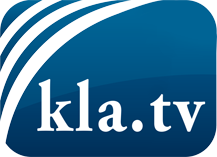 wat de media niet zouden moeten verzwijgen ...zelden gehoord van het volk, voor het volk ...nieuwsupdate elke 3 dagen vanaf 19:45 uur op www.kla.tv/nlHet is de moeite waard om het bij te houden!Gratis abonnement nieuwsbrief 2-wekelijks per E-Mail
verkrijgt u op: www.kla.tv/abo-nlKennisgeving:Tegenstemmen worden helaas steeds weer gecensureerd en onderdrukt. Zolang wij niet volgens de belangen en ideologieën van de kartelmedia journalistiek bedrijven, moeten wij er elk moment op bedacht zijn, dat er voorwendselen zullen worden gezocht om Kla.TV te blokkeren of te benadelen.Verbindt u daarom vandaag nog internetonafhankelijk met het netwerk!
Klickt u hier: www.kla.tv/vernetzung&lang=nlLicence:    Creative Commons-Licentie met naamgeving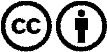 Verspreiding en herbewerking is met naamgeving gewenst! Het materiaal mag echter niet uit de context gehaald gepresenteerd worden.
Met openbaar geld (GEZ, ...) gefinancierde instituties is het gebruik hiervan zonder overleg verboden.Schendingen kunnen strafrechtelijk vervolgd worden.